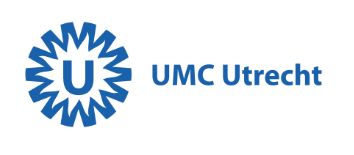 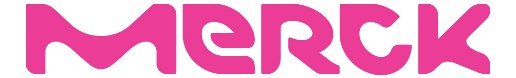 PROGRAMMASymposium nieuwe ontwikkelingen bij hoofd-halskanker dinsdag 7 april 2020Dinsdag 7 april 202018:00 – 18:30	Broodjes + soep 18:30 - 18:40	Opening 			Welkom en opening prof. dr. Remco de Bree18:40 - 19:10 	Immunotherapie: een update	Dr. Lot Devriese (UMCU)19:10 - 19:40 	Nieuwe diagnostiek bij het zoeken naar een onbekende primaire tumor Prof.dr. René Leemans (Amsterdam UMC, locatie VUmc)19:40 - 20:00	Pauze 20:00 – 20:30	3D toepassingen bij de behandeling van hoofd-halskankerProf.dr. Thomas Maal (Radboud UMC)20:30 - 21:00 	De schildwachtklierprocedure: nieuwe ontwikkelingenProf.dr. Remco de Bree (UMCU)21:00 		Afsluiting Locatie UMC UtrechtAuditorium Q – gebouw Heidelberglaan 100 3584 CX Utrecht Voor dit symposium wordt accreditatie aangevraagd.U kunt zich inschrijven met het daarvoor bestemde inschrijfformulier onderaan deze brief. Elke deelnemer dient zelf een inschrijfformulier in te sturen. U ontvangt een bevestigingsmail na inschrijving.Indien u vragen heeft, dan horen wij het graag.Met vriendelijke groet, Voorzitter UMC UtrechtProf.dr. Remco de Bree, Hoofd-Hals Chirurgische OncologieBea den Hollander, secretaresse prof.dr. Remco de BreeOrganisatie Merck B.V.Dr. Boris van Doorn, Head of Medical Affairs OncologyLeonie Bekenkamp, Project Coordinator Oncology  INSCHRIJFFORMULIER  Symposium nieuwe ontwikkelingen bij hoofd-halskanker O	Dinsdag 7 april 2020 – UMC Utrecht, 18:00 – 21:00 uurPERSOONLIJKE GEGEVENSVoornaam + Achternaam:____________________________________________BIG-nummer: ____________________________________________________Specialisme: __________________________________________________Naam ziekenhuis: __________________________________________________Mobiel nummer: ___________________________________________________ E-mailadres: ______________________________________________________Datum: ____________________Handtekening: _______________LET OP! Elke deelnemer dient zelf een inschrijfformulier in te sturen. U ontvangt een bevestigingsmail na inschrijving.INSCHRIJFFORMULIER INGEVULD RETOURNERENnaarleonie.bekenkamp@merckgroup.com